           РЕПУБЛИКА СРБИЈАМИНИСТАРСТВО ФИНАНСИЈА           ПОРЕСКА УПРАВА                      Број: 200-404-01-00080/2018-K0132              Датум: 06.06.2018 године                          Нови СадОБАВЕШТЕЊЕ О ОБУСТАВИ ПОСТУПКА ЈАВНЕ НАБАВКЕ1. Назив, адреса и интернет страница наручиоца:	Министарство финансија, Пореска  управа, Београд, Саве Машковића 3-5, интернет адреса: www.poreskauprava.gov.rs.	2. Врста наручиоца:	Орган државне управе.	3. Опис предмета набавке, назив и ознака из општег речника набавке:	Предмет јавне набавке су услуге текућег одржавања и поправки опреме за јавну безбедност, за потребе Пореске управе, Регионалног одељења за материјалне ресурсе Нови Сад, ЈН 200/9/2018. 	Ознака из општег речника набавки:  50610000-4 - услуге поправке и одржавања безбедоносне опреме.	4. Процењена вредност јавне набавке: 	Укупна процењена вредност јавне набавке износи 2.000.000,00 динара без ПДВ, и то по годинама: зa 2018. годину - 600.000,00 динара без ПДВ-а, за 2019.  годину - 700.000,00 динара без ПДВ-а, за 2020. годину - 700.000,00 динара без ПДВ-а.	5. Број примљених понуда и подаци о понуђачима:	У остављеном року за достављање понуда, односно до 04.06.2018. године до 11,00 часова наручиоцу није стигла ниједна понуда.	6. Разлог за обуставу поступка: Предметни поступак се обуставља јер у остављеном року за достављање понуда, односно до 04.06.2018. године до 11,00 часова,  наручилац није примио ниједну понуду,  тако да нису испуњени услови за доделу уговора из члана 107. став 3. Закона о јавним набавкама.	7. Када ће поступак бити поново спроведен: Поступак јавне набавке биће поново спроведен када се испуне законом прописани услови.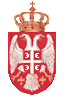 